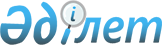 О согласовании продления срока государственного регулирования цен на сахар белый кристаллическийРешение Коллегии Евразийской экономической комиссии от 17 марта 2020 года № 40
      В связи с поступившим 27 февраля 2020 г. обращением Республики Беларусь о согласовании продления срока государственного регулирования цен на сахар белый кристаллический, введенного на территории Республики Беларусь с 1 января 2020 г., и в соответствии с пунктом 82 Протокола об общих принципах и правилах конкуренции (приложение № 19 к Договору о Евразийском экономическом союзе от 29 мая 2014 года) Коллегия Евразийской экономической комиссии решила:  
      1. Согласовать продление срока государственного регулирования цен на сахар белый кристаллический в Республике Беларусь на 276 дней – с 31 марта 2020 г. до 31 декабря 2020 г. включительно. 
      2. Настоящее Решение вступает в силу по истечении 30 календарных дней с даты его официального опубликования и распространяется на правоотношения, возникшие с 31 марта 2020 г. 
					© 2012. РГП на ПХВ «Институт законодательства и правовой информации Республики Казахстан» Министерства юстиции Республики Казахстан
				
      Председатель Коллегии    
Евразийской экономической комиссии

М. Мясникович  
